У К Р А Ї Н ААВАНГАРДІВСЬКА СЕЛИЩНА РАДАXLІХ сесія V скликанняР І Ш Е Н Н Я  №1330-Vвід 18 червня 2015 рокуВідповідно до Закону України «Про внесення змін до Податкового кодексу України та деяких законодавчих актів України щодо податкової реформи» від 28.12.2014 №71-VIII, враховуючи рекомендації Постійної комісії з питань бюджету та соціально-економічного розвитку, промисловості, підприємництва та регуляторної політики, торгівлі, громадського харчування та послуг, керуючись статтею 26 Закону України «Про місцеве самоврядування в Україні», Авангардівська селищна рада ВИРІШИЛА:1. Затвердити Положення про збір за місця паркування транспортних засобів на території Авангардівської селищної ради Одеської області на 2016 рік (додається).2. Секретарю селищної ради оприлюднити дане рішення в місцевих засобах масової інформації та/або на офіційному сайті Авангардівської селищної ради Овідіопольського району http://avangard.odessa.gov.ua.3. Контроль за виконанням рішення покласти на постійну комісію селищної ради з питань бюджету та соціально-економічного розвитку, промисловості, підприємництва та регуляторної політики, торгівлі, громадського харчування та послуг.Селищний голова                                                   С.ХрустовськийДодаток 1 до рішенняАвангардівської селищної ради                  №1330-V від 18.06.2015ПОЛОЖЕННЯпро збір за місця паркування транспортних засобів на території Авангардівської селищної ради Одеської області на 2016 рікІ. Загальні положення1.1. Платниками збору є юридичні особи, їх філії (відділення, представництва), фізичні особи - підприємці, які згідно з рішенням селищної ради організовують та провадять діяльність із забезпечення паркування транспортних засобів на майданчиках для платного паркування та спеціально відведених автостоянках.ІІ. Об'єкт і база оподаткування збором2.1. Об'єктом оподаткування є земельна ділянка, яка згідно з рішенням селищної ради спеціально відведена для забезпечення паркування транспортних засобів на автомобільних дорогах загального користування, тротуарах або інших місцях, а також комунальні гаражі, стоянки, паркінги (будівлі, споруди, їх частини), які побудовані за рахунок коштів місцевого бюджету, за винятком площі земельної ділянки, яка відведена для безоплатного паркування транспортних засобів, передбачених статтею 30 Закону України «Про основи соціальної захищеності інвалідів в Україні» (875-12).2.2. Базою оподаткування є площа земельної ділянки, відведена для паркування, а також площа комунальних гаражів, стоянок, паркінгів (будівель, споруд, їх частин), які побудовані за рахунок коштів місцевого бюджету.ІІІ. Ставки збору3.1. Встановити ставки збору за місця для паркування транспортних засобів у гривнях за кожний день провадження діяльності із забезпечення паркування транспортних засобів за 1 квадратний метр площі земельної ділянки, відведеної для організації та провадження такої діяльності у розмірі 0,03 відсотка мінімальної заробітної плати установленої на 1 січня податкового (звітного) року.ІV. Порядок обчислення та строки сплати збору4.1. Сума збору за місця для паркування транспортних засобів, обчислена відповідно до податкової декларації за звітний (податковий) квартал, сплачується у строки, визначені для квартального звітного (податкового) періоду.4.2. Власником земельної ділянки є селищна рада, платником збору є фізична та/або юридична особа.4.3. Базовий податковий (звітний) період дорівнює календарному кварталу.Секретар ради						В.ЩУРДодаток 2 до рішення Авангардівської селищної ради    №1330-V від 18.06.2015Перелік спеціальних земельних ділянок, відведених для організації та продовження діяльності із забезпечення паркування транспортних засобівСекретар ради							В.ЩУРПро затвердження Положення про  збір за місця паркування транспортних засобів на території Авангардівської селищної ради Одеської області на 2016 рік№з/пМісцезнаходження земельної ділянкиПлоща земельної ділянкиТехнічне облаштуванняКількість місць для паркуванняОсоби уповноважені організувати паркування1.Одеська область Овідіопольський район смт. Авангард, вул. Базова, 11425 м2добре34Виробничо-комерційна фірма «Самей»2.Одеська область Овідіопольський район смт. Авангард вул. Базова, №8 до №151500м2добре120КП «Авангардкомунсервіс»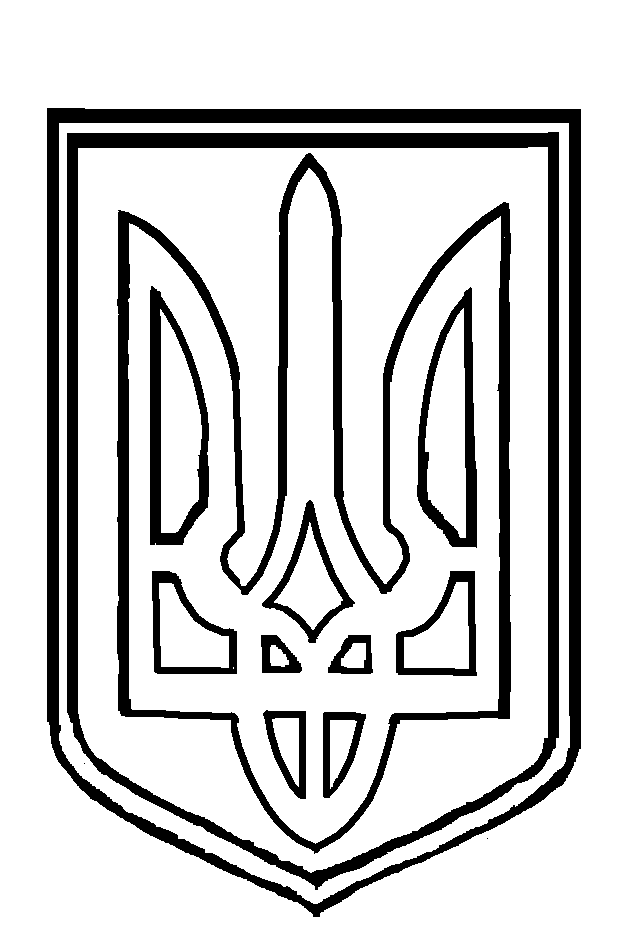 